Приложение 5Тест по теме «Мультимедийные презентации»вариантС помощью какой пиктограммы можно запустить программу PowerPoint?С помощью какого из окон можно получить следующий вид фона слайда: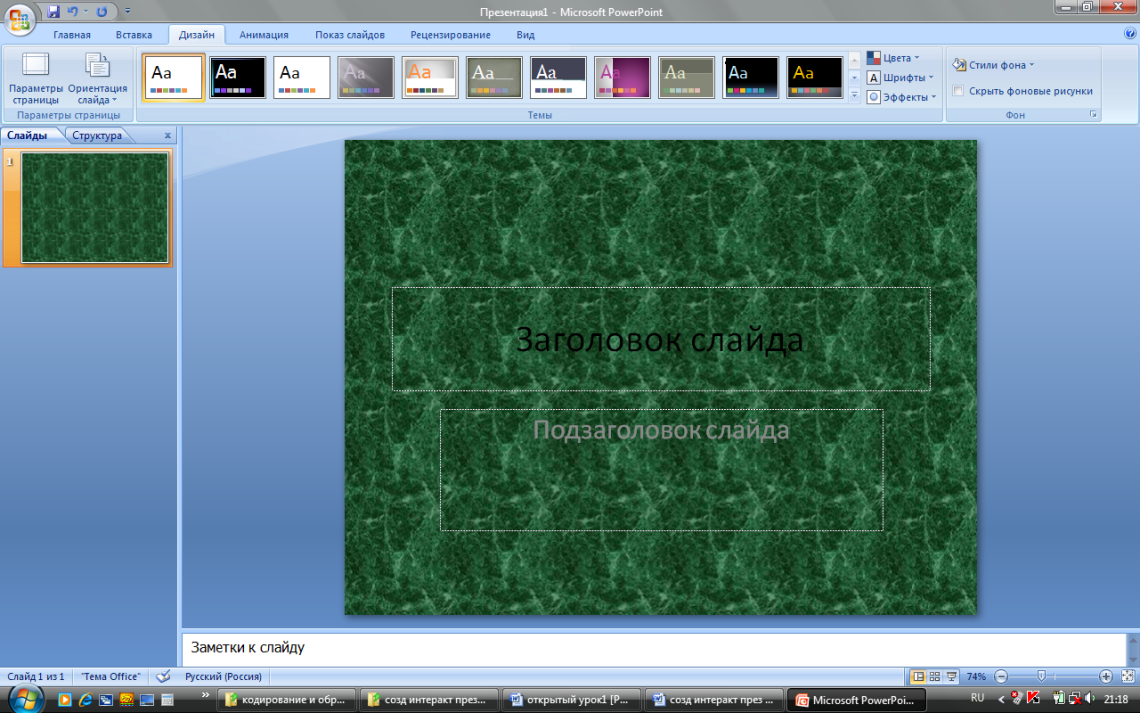 Градиентная заливкаТекстура «Зеленый мрамор»Рисунок из файлаЗаливка  - Узор Выберите верный ответ для фразы: Презентация состоит из: КартинокСлайдов Анимаций Набора объектовКак правильно вставить гиперссылку в презентацию:Вставка – Объект – Презентация Microsoft Power PointВставка – СимволВставка – ГиперссылкаПоказ слайдов – ГиперссылкаДайте определение Слайд презентации – это…Тест по теме «Мультимедийные презентации»вариант.Какая из программ предназначена для создания презентации?Microsoft WordMicrosoft PowerPointAdobe PhotoshopMicrosoft ExcelУкажите номера клавиш, устанавливающие следующие режимы работы с презентацией: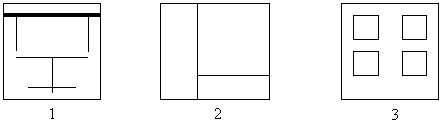 Режим сортировщика слайдовРежим показа слайдовОбычный режимКакое понятие лишнее и почему?АнимацияОдиночнаяГрадиентнаяТекстураУзорРисунокФайлы презентации могут сохраняться в формате:DOCJPEGPPTGIFДайте определение: Презентация это - …Тест по теме «Мультимедийные презентации»3 вариантРежим сортировщика слайдов необходим для:Для записи и редактирования презентацииДля отображения презентацииДля изменения последовательности слайдовВыберите лишнее для продолжения фразы: Переходы между слайдами организуют с помощью …ГиперссылокАнимацииУправляющих кнопокС помощью какого типа авторазметки можно создать следующие слайды:Мультимедийным эффектом в презентации не является:ЗвукАнимацияСлайдФильм Дайте определение: Анимация это - …Проверочная работа по теме «Прямоугольные треугольники»1 вариантРабочая тетрадь по геометрии Л.С. Атанясян, В.Ф. Бутузов стр. 56 №138, стр. 60 №148Проверочная работа по теме «Прямоугольные треугольники»2 вариантРабочая тетрадь по геометрии Л.С. Атанясян, В.Ф. Бутузов стр. 57 №140, стр. 60 №147Проверочная работа по теме «Прямоугольные треугольники»3 вариантРабочая тетрадь по геометрии Л.С. Атанясян, В.Ф. Бутузов стр. 58 №142, стр.60 №149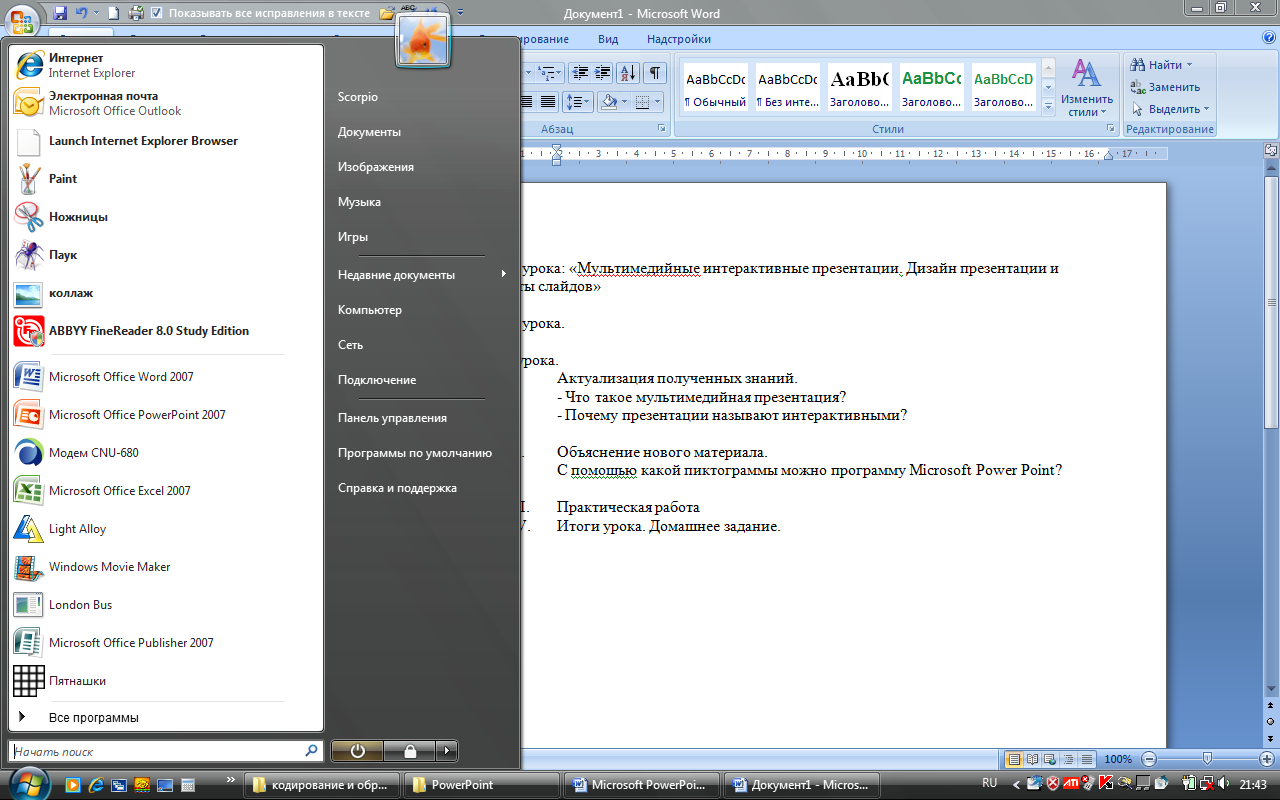 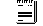 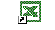 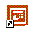 123451.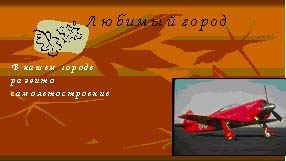 2. 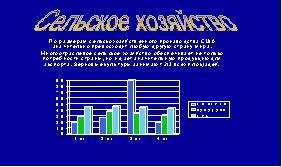 3.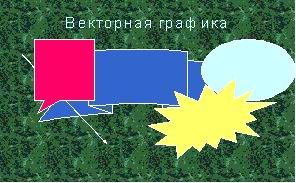 3.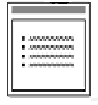 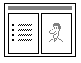 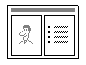 123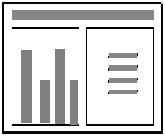 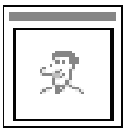 45